Banklån är inte lösningen för ÅlandÅlands omoderna strukturer medger inte möjligheter att låna sig ur kriser. Att i den ekonomiskt svåra situation som Åland befinner sig förvärra läget genom att belåna ålänningarna med ytterligare 17 miljoner € i finansieringslån under 2021 är oansvarigt. Landskapsregeringen bör istället fokusera det ekonomiska arbetet på att reformera och strukturera de offentliga verksamheterna för att den vägen skapa en långsiktigt hållbar ekonomi.FÖRSLAGRubrik i den allmänna motiveringen: FinansieringSida: 15Följande text stryks: ”Det bedöms således att landskapet behöver en fullmakt för att uppta finansieringslån under år 2021 så att de totala finansieringslånen vid utgången av 2021 högst kan uppgå till 77 miljoner euro.”Mariehamn den 9 november 2020John Holmberg	Katrin SjögrenPernilla Söderlund	Rainer JuslinSimon Påvals		Ingrid Zetterman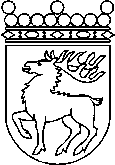 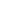 Ålands lagtingBUDGETMOTION nr   55/2020-2021BUDGETMOTION nr   55/2020-2021Lagtingsledamot DatumJohn Holmberg m.fl. 2020-11-09Till Ålands lagtingTill Ålands lagtingTill Ålands lagtingTill Ålands lagtingTill Ålands lagting